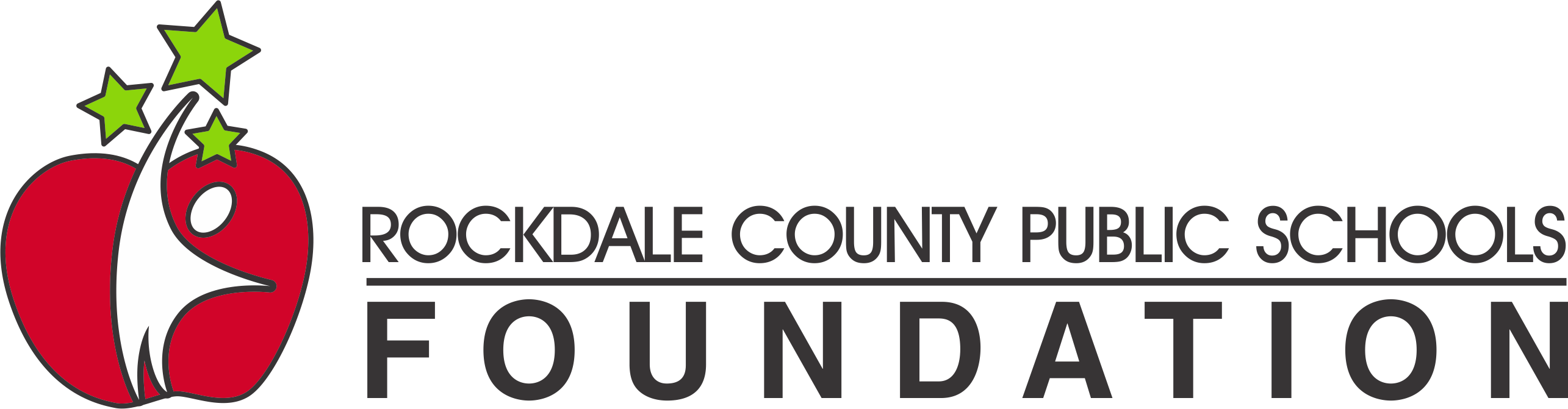 RCPS Foundation2021-2022 Grant ApplicationDIRECTIONS
Please use this document to complete the Grant Application. Please place your responses under the appropriate question. This document should not exceed 4 pages. Margins should remain 1” with the font being Times New Roman or Calibri, 12pt.PROJECT OVERVIEWDescribe your project.  (Max 300 words.)Why is this project needed?  Include data that demonstrates and/or supports the need.  Is this a new project? 			YES          NO   (Circle one)Is this an enhanced project? 		YES	   NO   (Circle one)PROJECT DETAILSHow will student learning experiences be enhanced by this project?Describe how the project will be administered – what activities/materials/technology will be used to accomplish your project?Describe your targeted participants (# of students, grade level, subject area)Does this project extend or complement other school curriculum activities?   YES or NO (If yes, please explain.)Can other teachers use this project? YES or NOPROJECT EVALUATIONHow will you evaluate the success of your project?How will you share your success with other teachers/stakeholders? BUDGETWhat are the costs associated with the project?  Please be as specific as possible.  Materials and SuppliesMiscellaneousTotal